MÅNEDSPLAN MOSVANNET APRIL 2018UKEMANDAGTIRSDAGONSDAGTORSDAGFREDAG145VÆRE SAMMEN SAMLING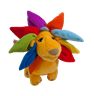 6Fysisk aktivitet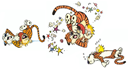 159Turdag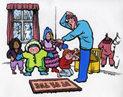 10Lekedag med Stokkavannet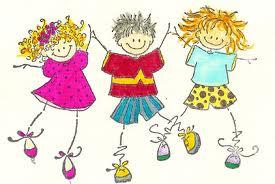 11Aktivitetsgrupper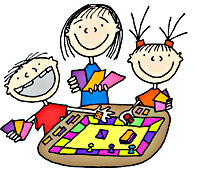 12VARMMATVÆRE SAMMEN SAMLING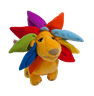 13Fysisk aktivitet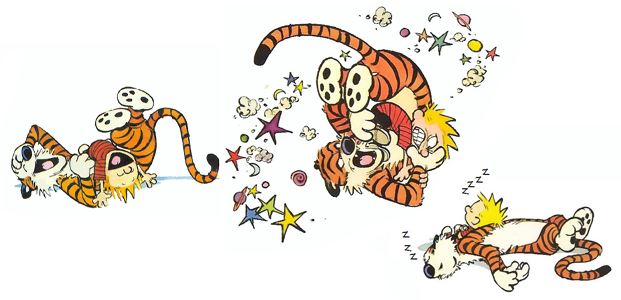 1616Turdag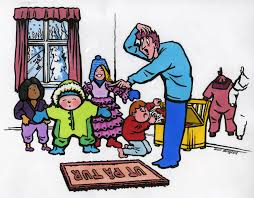 17Mubarak 4 år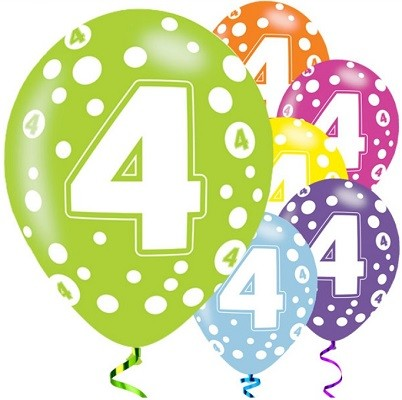 18Aktivitetsgrupper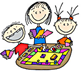 19Ellinor 3 år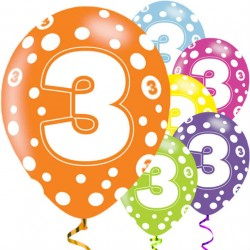 20Andreas 4 år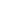 1723Turdag24Lekedag med stokkavannet25Aktivitetsgrupper26Superklubb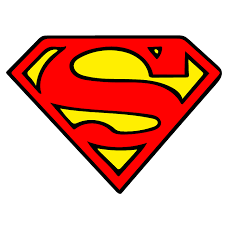 27Fysisk aktivitet1830Turdag 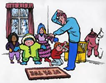 